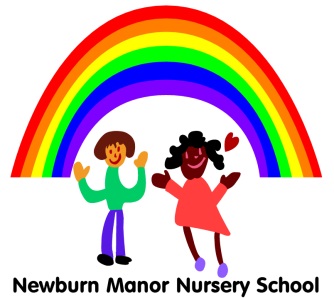 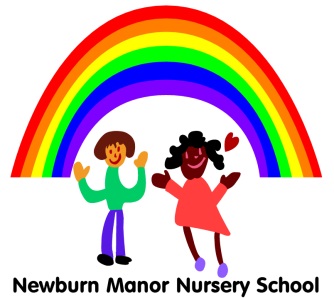 IntroductionThis policy has been formulated in accordance with DfE advice on Charging for School Activities [http://www.teachernet.gov.uk/management/atoz/c/chargingforactivities/]Aim The aim of this policy is to set out what charges will be levied for school activities, what remissions will be implemented and the circumstances under which voluntary contributions will be requested from parents.Sections 6, 7 and 8 covers education provided wholly or mainly during school hours; Section 9 covers charges for extended activities outside school hours, provided by or on behalf of the Governing Body of NEWBURN MANOR NURSERY School. ResponsibilitiesThe Governing Body of NEWBURN MANOR NURSERY School are responsible for determining the content of the policy and the Headteacher for implementation.  Any decisions with respect to individual parents will be considered jointly by the Headteacher and Governing Body.Prohibition of ChargesIn line with DfES guidance, the Governing Body will not charge for any of the following, education provided during the 15 hours entitlement for 3 and 4 year olds (including the supply of any materials, books, instruments or other equipment);education provided outside school hours if it is part of the National Curriculum, or part of a syllabus for a prescribed public examination that the pupil is being prepared for at the school, or part of religious education;tuition for pupils learning to play musical instruments if the tuition is required as part of the National Curriculum, or part of a syllabus for a prescribed public examination that the pupil is being prepared for at the school, or part of religious education;entry for a prescribed public examination, if the pupil has been prepared for it at the school;examination re-sit(s) if the pupil is being prepared for the re-sit(s) at the school;education provided on any trip that takes place during school hours;education provided on any trip that takes place outside school hours if it is part of the National Curriculum, or part of a syllabus for a prescribed public examination that the pupil is being prepared for at the school, or part of religious education;supply teachers to cover for those teachers who are absent from school accompanying pupils on a residential trip;transporting registered pupils to or from the school premises, where the local education authority has a statutory obligation to provide transport;transporting registered pupils to other premises where the governing body or local education authority has arranged for pupils to be educated;transport that enables a pupil to meet an examination requirement when he has been prepared for that examination at the school;transport provided in connection with an educational trip.Publication of Information A full copy will be provided on request.Charges for Curricular ActivitiesThe governing body intends to make a charge for:the proportionate costs for an individual child to attend a 3 hour sessionbreakfast and after-school clubs .RemissionsThere are no remissions.Voluntary ContributionsParents will be invited to make a voluntary contribution for the following:	a) cooking activities	c) educational visits	e) visitors (artists, musicians etc) The terms of any request made to parents will specify that the request for a voluntary contribution and in no way represents a charge. In addition the following will be made clear to parents:a)	that the contribution is genuinely voluntary and a parent is under no obligation to pay; andb)	that registered pupils at the school will not be treated differently according to whether or not their parents have made any contribution in response to the request.The responsibility for determining the level of voluntary contribution is delegated to the Headteacher.Voluntary contributions will be used to:To purchase ingredients for cookingTo pay for transport and entrance feesTo pay fees for specialistsCharges for Extended ActivitiesSALES AND PRICINGCosts are calculated using AWPU BOUGHT PLACES SEPTEMBER 2018 - PRICING FOR 3 HOUR SESSION RATIONALE:AWPU = £2,479.50 per child (free 15 hour entitlement for 1 year. 2 staff per group of children)This pays for the working year of 190 days / 6.49 hours per day. (teacher = 32.4 hours per week. Support staff = 37 - but some after-school)Per child:£2,479.50 ÷ 190 days = £13.05 per dayDay = 6.49 hours ÷ 2 = 3.25 hours (a morning or afternoon session)Parents paying for 3 hours = £13.05 ÷ 3.25 = 4.01 for 1 hour x 3 hours that the children attend for = £12.04Therefore price per 3 hour session = £12.04 AWPU equivalent. The price will be set at £12.75 to keep us competitive and will be incorporated into a discount scheme:-PRICING FOR WRAP-AROUNDThis service is available to parents at a cost of:-  Breakfast club - £5.00 per sessionAfter school club - £9.50 per sessionDISCOUNTWEEKLY PRICEPRICE PER 3 HOUR SESSION5 days2%£58.75£11.7542%£48.00£12.0032%£36.75£12.2522%£25.00£12.501£12.75£12.75